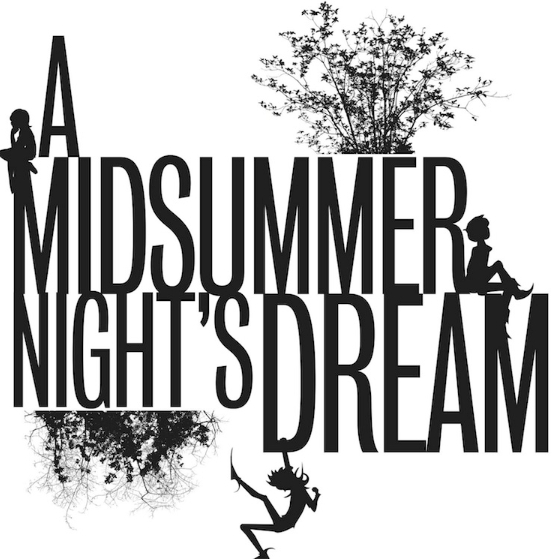 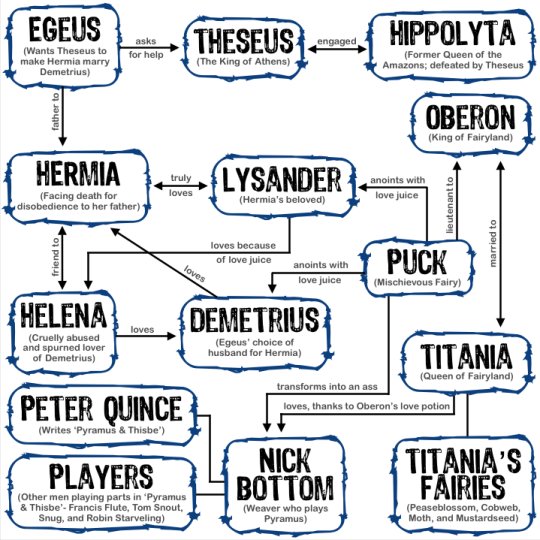 28Intro to AMNDFinish Presentations29More intro and Shakespearean Insults, Pyramus and Thisbe, Read I,i30Magical Forest Creation (Character sketch)Read I,ii1Read II, i-ii2ISU DAY5Character/terms Quiz and ISU DAY6Read Act III, i7Read Act III, ii8Read Act IV, i-ii9Read Act V12 ISU DAY13Analysis14Analysis15AMND Test Review16 AMND Final Test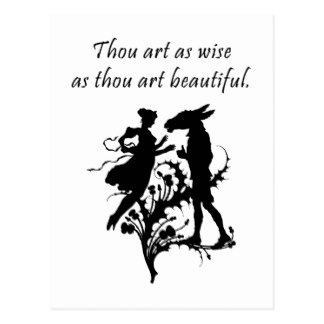 19ISU DAY20Poetry21Poetry22PoetryPA DAYMerry Christmas and Happy Holidays!